【阳光教育集团】2021精英教师培养计划-春招五校联动收官之战空宣时间：2021年4月29日，15:00空宣二维码：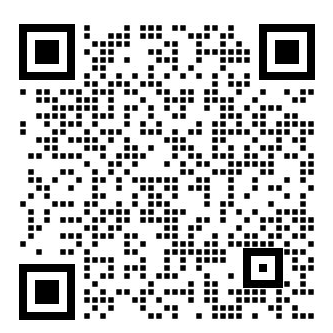 保存至微信-长按识别-一键预约n  企业简介阳光教育集团成立于2008年，集团旗下有四大事业部:中小学培训事业部、中高考全托集训事业部、全日制教育事业部、互联网科技教育事业部。    截止到2020年，阳光版图遍布全国的8省15市，包括44所培训学校、6个中高考全托封闭集训基地、9所全日制学校、1所高标准国际幼儿园。目前全职教职工1680余人，其中985、211、一本占比90%，累计培训学员47万人次。
未来已来，诚挚邀请您的加入，我们用最好的平台吸引最优质的人才，做最好的教育。n  职位信息   【职位需求】  小学初中语数外、初中物理 线下班课教师  【岗位职责】     1.针对学生情况，为学生量身定制学习计划，提供小班课的教学服务；     2.定期为学生进行学习效果检测、提供课堂反馈，配合校区完成家长沟通与课程规划；     3.解决学生学习中的疑难问题，引导学生正确的思考方法，形成积极的学习心态和养成良好的生活习惯；    4.积极参与公司组织的培训、教研、教材编写、讲座、会议等活动，不断提高教学教研水平。  【岗位要求】     1.985、211院校应届生，具备相关考试、竞赛成绩者、教师资格证者（入职一年内取得）优先；     2.学科基础功扎实，对所应聘科目的知识框架及考试内容有深入了解；     3.普通话标准，表达流畅，思路清楚，学习能力强；     4.热爱教育事业，热衷帮助学生成长；     5.专业不限。n  薪酬福利   985、211院校2万元安置费+三年保底30万上不封顶+五险一金+带薪年假+带薪小暑假+节假日福利+关怀礼金+每年四次调薪+定期培训拓展及旅游等。n  工作地点  河北省：石家庄、邯郸、保定、唐山、  河南省：安阳市、郑州市        陕西省：西安市        山西省：太原市n  应聘流程n  联系方式  邮箱投递：xiaozhao@yg-2008.com  联系电话： 17772524443 张老师   总部地址：石家庄市胜利大街157号鑫利时间国际投递简历双选会/宣讲会校园面试offer发放岗前培训通关测试签约上岗投递简历线上面试试讲offer发放岗前培训通关测试签约上岗